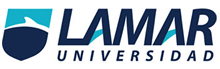 Materia:La EmpresaDocente: Oscar Gómez LealOscar de Jesús Nieto Macias2 BPrint your Style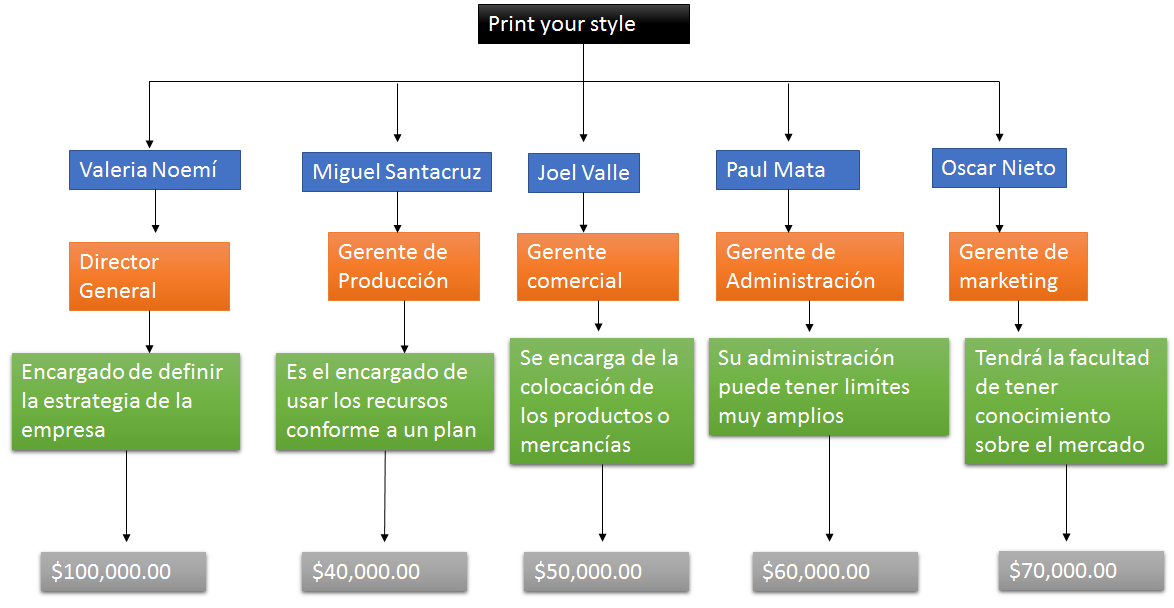 